Publicado en Barcelona el 16/06/2021 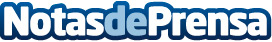 WeTribu desembarca en España para impulsar el liderazgo de los CEOS con un modelo precursorLa organización ofrece acompañamiento entre pares mediante un modelo propio, que combina coaching de liderazgo, consultoría de transformación organizacional, formación y capacitación y facilitación de networking. El modelo de círculos de confianza se basa en encuentros regulares facilitados para compartir experiencias y afrontar retos organizacionales en un entorno de máxima confidencialidadDatos de contacto:Marta Sevilla931.472.735Nota de prensa publicada en: https://www.notasdeprensa.es/wetribu-desembarca-en-espana-para-impulsar-el Categorias: Nacional Cataluña Emprendedores E-Commerce Recursos humanos Otros Servicios Consultoría http://www.notasdeprensa.es